KHÁM SỨC KHỎE LẦN 1 NĂM HỌC 2022 -2023Ngày 3/10/2022 Trường Mầm non Bắc Biên phối hợp với trạm y tế Phường Ngọc Thụy tổ chức khám sức khỏe định kỳ lần 1 cho học sinh năm học 2022-2023. 
Nội dung khám: 
Thể lực: Cân đo trẻ chấm biểu đồ tăng trưởng 
Khám chuyên khoa: Tai, Mũi, Họng, Mắt
Khắm nội khoa: Tim, Phổi, Da
Dưới đây là 1 số hình ảnh trong buổi khám sức khỏe định kỳ của các con: 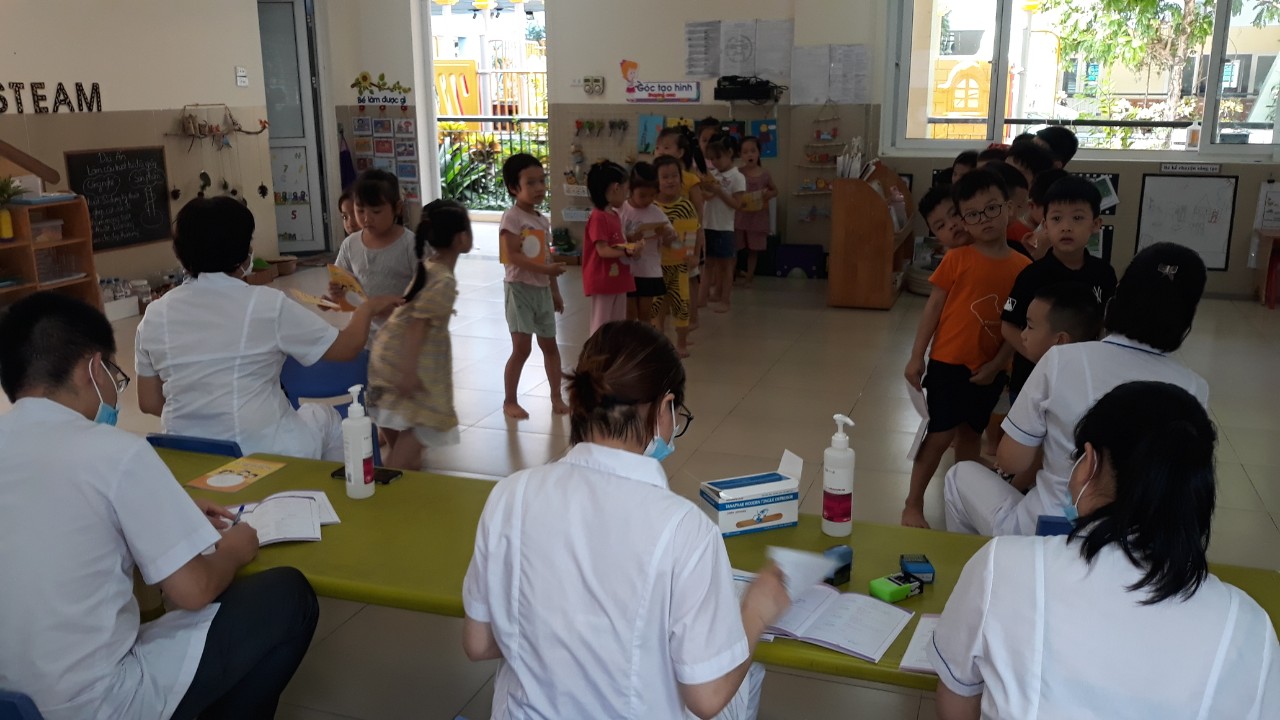 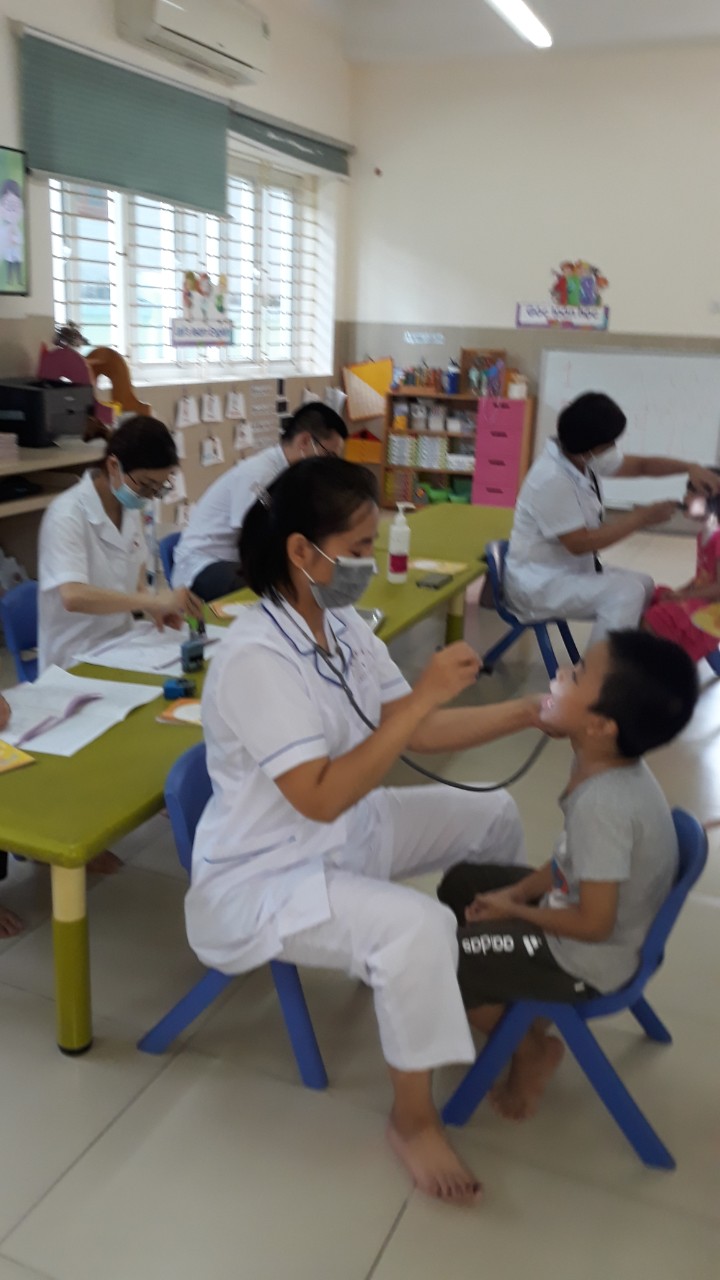 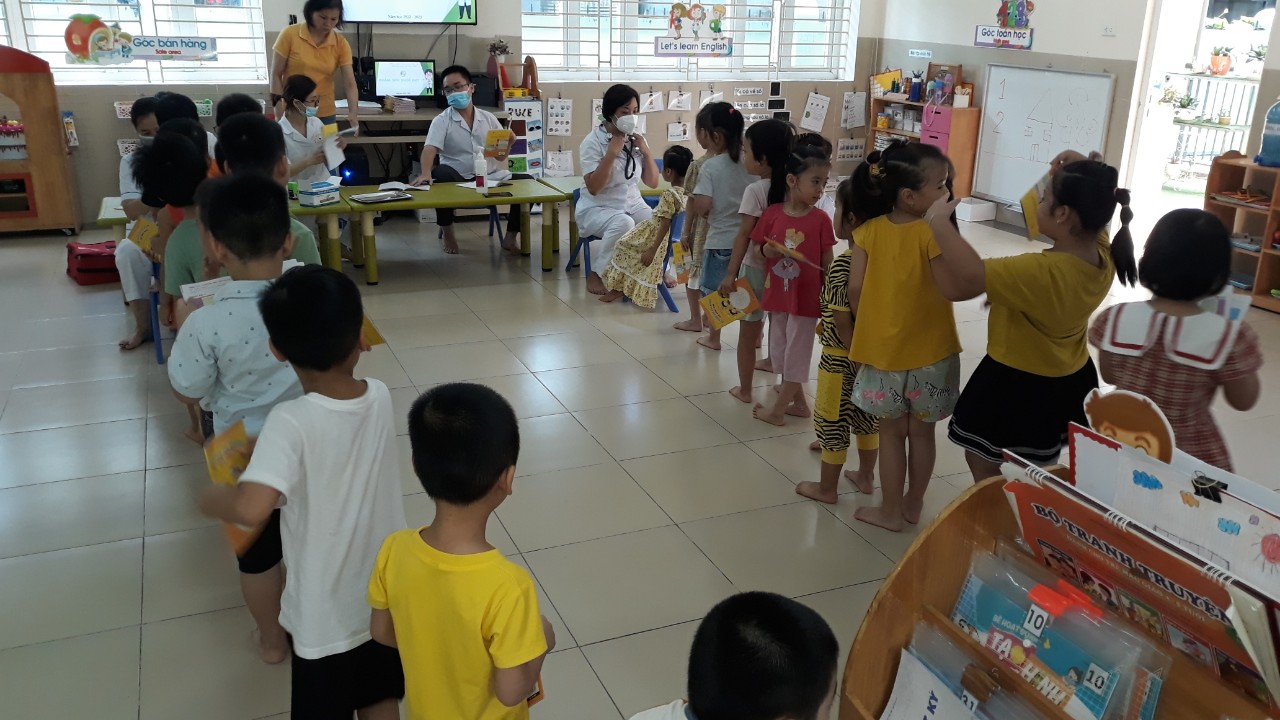 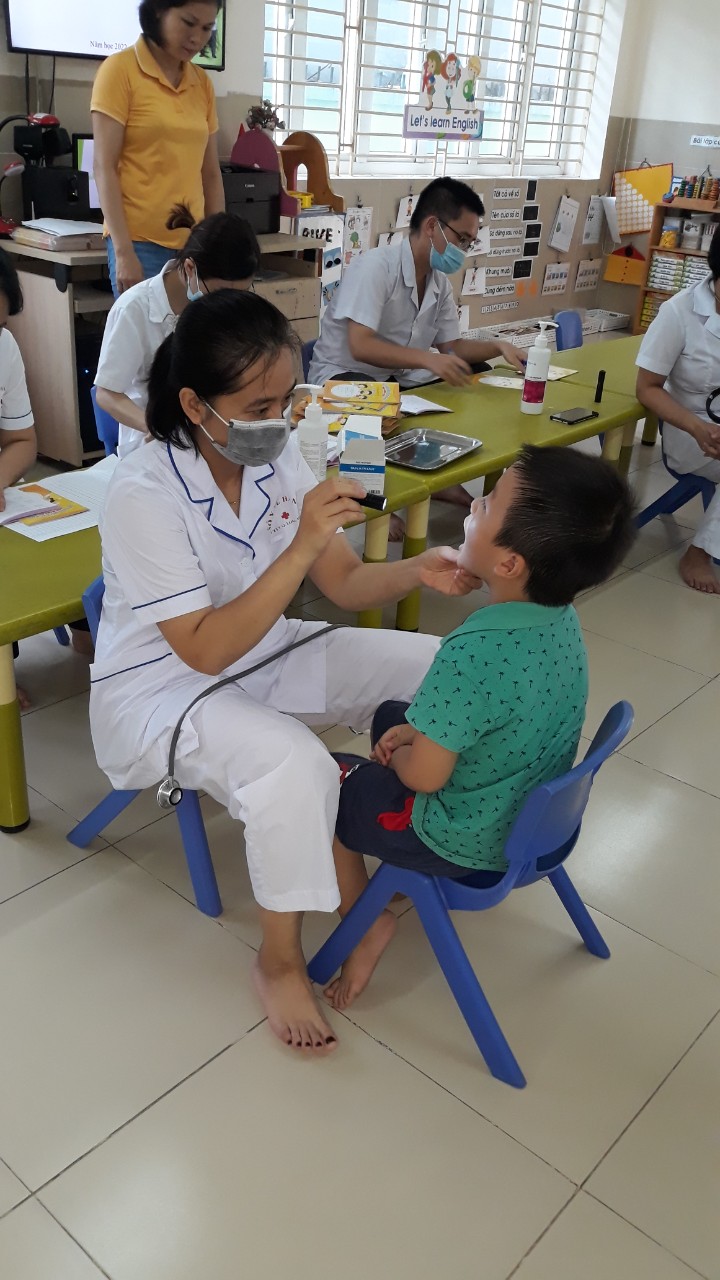 